OKUL BİLGİLERİKURUM ADIKURUM ADIKURUM ADIKadir Kameroğlu Mesleki Ve Teknik Anadolu LisesiKadir Kameroğlu Mesleki Ve Teknik Anadolu LisesiKadir Kameroğlu Mesleki Ve Teknik Anadolu LisesiKadir Kameroğlu Mesleki Ve Teknik Anadolu LisesiKadir Kameroğlu Mesleki Ve Teknik Anadolu LisesiKadir Kameroğlu Mesleki Ve Teknik Anadolu LisesiKURUM KODUKURUM KODUKURUM KODU340089340089340089340089340089340089İLETİŞİM BİLGİLERİİLETİŞİM BİLGİLERİİLETİŞİM BİLGİLERİTelefon: 7131040Telefon: 7131040Telefon: 7131040Telefon: 7131040Telefon: 7131040Telefon: 7131040İLETİŞİM BİLGİLERİİLETİŞİM BİLGİLERİİLETİŞİM BİLGİLERİFax:7131040Fax:7131040Fax:7131040Fax:7131040Fax:7131040Fax:7131040İLETİŞİM BİLGİLERİİLETİŞİM BİLGİLERİİLETİŞİM BİLGİLERİe-posta:340089@meb.k12.tre-posta:340089@meb.k12.tre-posta:340089@meb.k12.tre-posta:340089@meb.k12.tre-posta:340089@meb.k12.tre-posta:340089@meb.k12.trİLETİŞİM BİLGİLERİİLETİŞİM BİLGİLERİİLETİŞİM BİLGİLERİWeb Adresi: kkktml.meb.k12.trWeb Adresi: kkktml.meb.k12.trWeb Adresi: kkktml.meb.k12.trWeb Adresi: kkktml.meb.k12.trWeb Adresi: kkktml.meb.k12.trWeb Adresi: kkktml.meb.k12.trULAŞIM BİLGİLERİULAŞIM BİLGİLERİULAŞIM BİLGİLERİAdres: Şehitler Mh. Dedekorkut Caddesi No:23 20600 Çivril /DENİZLİAdres: Şehitler Mh. Dedekorkut Caddesi No:23 20600 Çivril /DENİZLİAdres: Şehitler Mh. Dedekorkut Caddesi No:23 20600 Çivril /DENİZLİAdres: Şehitler Mh. Dedekorkut Caddesi No:23 20600 Çivril /DENİZLİAdres: Şehitler Mh. Dedekorkut Caddesi No:23 20600 Çivril /DENİZLİAdres: Şehitler Mh. Dedekorkut Caddesi No:23 20600 Çivril /DENİZLİULAŞIM BİLGİLERİULAŞIM BİLGİLERİULAŞIM BİLGİLERİİl-İlçe Merkezine Uzaklık: İl Merkezine 102 Kmİlçe Merkezine 2 kmİl-İlçe Merkezine Uzaklık: İl Merkezine 102 Kmİlçe Merkezine 2 kmİl-İlçe Merkezine Uzaklık: İl Merkezine 102 Kmİlçe Merkezine 2 kmİl-İlçe Merkezine Uzaklık: İl Merkezine 102 Kmİlçe Merkezine 2 kmİl-İlçe Merkezine Uzaklık: İl Merkezine 102 Kmİlçe Merkezine 2 kmİl-İlçe Merkezine Uzaklık: İl Merkezine 102 Kmİlçe Merkezine 2 kmULAŞIM BİLGİLERİULAŞIM BİLGİLERİULAŞIM BİLGİLERİServis Bilgisi: Tüm Öğrencilerimiz Servislerle Okula Gelmektedir.Servis Bilgisi: Tüm Öğrencilerimiz Servislerle Okula Gelmektedir.Servis Bilgisi: Tüm Öğrencilerimiz Servislerle Okula Gelmektedir.Servis Bilgisi: Tüm Öğrencilerimiz Servislerle Okula Gelmektedir.Servis Bilgisi: Tüm Öğrencilerimiz Servislerle Okula Gelmektedir.Servis Bilgisi: Tüm Öğrencilerimiz Servislerle Okula Gelmektedir.ULAŞIM BİLGİLERİULAŞIM BİLGİLERİULAŞIM BİLGİLERİUlaşım: Okul Servis Araçları Vardır Ulaşım: Okul Servis Araçları Vardır Ulaşım: Okul Servis Araçları Vardır Ulaşım: Okul Servis Araçları Vardır Ulaşım: Okul Servis Araçları Vardır Ulaşım: Okul Servis Araçları Vardır ULAŞIM BİLGİLERİULAŞIM BİLGİLERİULAŞIM BİLGİLERİHarita: 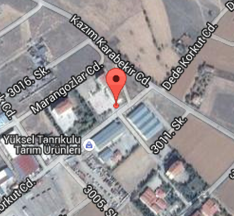 Harita: Harita: Harita: Harita: Harita: KURUM BİLGİLERİKURUM BİLGİLERİKURUM BİLGİLERİKURUM BİLGİLERİKURUM BİLGİLERİKURUM BİLGİLERİKURUM BİLGİLERİKURUM BİLGİLERİKURUM BİLGİLERİÖğretim ŞekliNormalXXXXDers Başlama 08:2008:20Öğretim ŞekliİkiliDers Bitiş17:1517:15Öğrenci SayısıKız280280280280Pansiyon BilgileriKızYok Öğrenci SayısıErkekPansiyon BilgileriErkekYok Yabancı Dil1.Y. DilİngilizceİngilizceİngilizceİngilizceHazırlık SınıfıVarYabancı Dil2.Y.DilHazırlık SınıfıYokXDerslik Sayısı1818181818Spor SalonuYok Yok Öğretmen Sayısı2424242424YemekhaneYokYokRehber Öğrt. Sayısı11111KantinVar Var Kütüphane11111RevirYokYokKonferans Salonu11111Isınma ŞekliKalorifer-KömürlüKalorifer-KömürlüFen Laboratuvarı11111MisafirhaneYokYokB.T Laboratuvarı 33333BahçeVar Var Resim SınıfıYok Yok Yok Yok Yok Lojman BilgileriYokYokMüzik SınıfıYokYokYokYokYokDiğerBinamız Şehit Ömer Kaan Kandemir Orta Okulu İle Ortak KullanılıyorBinamız Şehit Ömer Kaan Kandemir Orta Okulu İle Ortak KullanılıyorİSTATİSTİKLERİSTATİSTİKLERİSTATİSTİKLERİSTATİSTİKLERİSTATİSTİKLERİSTATİSTİKLERİSTATİSTİKLERİSTATİSTİKLERİSTATİSTİKLERKontenjan BilgileriKontenjan BilgileriKontenjan BilgileriKontenjan Bilgileri2014-2015136136136136Kontenjan BilgileriKontenjan BilgileriKontenjan BilgileriKontenjan Bilgileri2015-2016170170170170Taban-Tavan Puan BilgileriTaban-Tavan Puan BilgileriTaban-Tavan Puan BilgileriTaban-Tavan Puan Bilgileri2013-2014201.508-310.553201.508-310.553201.508-310.553201.508-310.553Taban-Tavan Puan BilgileriTaban-Tavan Puan BilgileriTaban-Tavan Puan BilgileriTaban-Tavan Puan Bilgileri2014-2015136.970-326.392136.970-326.392136.970-326.392136.970-326.392Taban-Tavan Puan BilgileriTaban-Tavan Puan BilgileriTaban-Tavan Puan BilgileriTaban-Tavan Puan Bilgileri2015-2016141.902-307.722141.902-307.722141.902-307.722141.902-307.722Okulun YGS/LYS Başarı DurumuOkulun YGS/LYS Başarı DurumuOkulun YGS/LYS Başarı DurumuOkulun YGS/LYS Başarı Durumu2013-2014Lisans:2 Önlisans:52 Toplam:54Lisans:2 Önlisans:52 Toplam:54Lisans:2 Önlisans:52 Toplam:54Lisans:2 Önlisans:52 Toplam:54Okulun YGS/LYS Başarı DurumuOkulun YGS/LYS Başarı DurumuOkulun YGS/LYS Başarı DurumuOkulun YGS/LYS Başarı Durumu2014-2015Lisans:4 Önlisans:46 Toplam:50Lisans:4 Önlisans:46 Toplam:50Lisans:4 Önlisans:46 Toplam:50Lisans:4 Önlisans:46 Toplam:50Okulun YGS/LYS Başarı DurumuOkulun YGS/LYS Başarı DurumuOkulun YGS/LYS Başarı DurumuOkulun YGS/LYS Başarı Durumu2015-2016LYS’de Öğrenci Yerleştirme YüzdesiLYS’de Öğrenci Yerleştirme YüzdesiLYS’de Öğrenci Yerleştirme YüzdesiLYS’de Öğrenci Yerleştirme Yüzdesi2013-2014%2,24%2,24%2,24%2,24LYS’de Öğrenci Yerleştirme YüzdesiLYS’de Öğrenci Yerleştirme YüzdesiLYS’de Öğrenci Yerleştirme YüzdesiLYS’de Öğrenci Yerleştirme Yüzdesi2014-2015%4,81%4,81%4,81%4,81LYS’de Öğrenci Yerleştirme YüzdesiLYS’de Öğrenci Yerleştirme YüzdesiLYS’de Öğrenci Yerleştirme YüzdesiLYS’de Öğrenci Yerleştirme Yüzdesi2015-2016OKULUN SOSYAL VE KÜLTÜREL ETKİNLİKLERİOKULUN SOSYAL VE KÜLTÜREL ETKİNLİKLERİOKULUN SOSYAL VE KÜLTÜREL ETKİNLİKLERİOKULUN SOSYAL VE KÜLTÜREL ETKİNLİKLERİOKULUN SOSYAL VE KÜLTÜREL ETKİNLİKLERİOKULUN SOSYAL VE KÜLTÜREL ETKİNLİKLERİOKULUN SOSYAL VE KÜLTÜREL ETKİNLİKLERİOKULUN SOSYAL VE KÜLTÜREL ETKİNLİKLERİOKULUN SOSYAL VE KÜLTÜREL ETKİNLİKLERİSportif EtkinliklerSportif EtkinliklerSportif EtkinliklerSportif EtkinliklerVoleybol TurnuvasıBasketbol TurnuvasıYakan Top TurnuvasıVoleybol TurnuvasıBasketbol TurnuvasıYakan Top TurnuvasıVoleybol TurnuvasıBasketbol TurnuvasıYakan Top TurnuvasıVoleybol TurnuvasıBasketbol TurnuvasıYakan Top TurnuvasıVoleybol TurnuvasıBasketbol TurnuvasıYakan Top TurnuvasıBilimsel EtkinliklerBilimsel EtkinliklerBilimsel EtkinliklerBilimsel EtkinliklerKariyer GünleriVeli Bilgilendirme ToplantısıKariyer GünleriVeli Bilgilendirme ToplantısıKariyer GünleriVeli Bilgilendirme ToplantısıKariyer GünleriVeli Bilgilendirme ToplantısıKariyer GünleriVeli Bilgilendirme ToplantısıProje ÇalışmalarıProje ÇalışmalarıProje ÇalışmalarıProje ÇalışmalarıAlan Proje Yarışmaları Alan Proje Yarışmaları Alan Proje Yarışmaları Alan Proje Yarışmaları Alan Proje Yarışmaları Yurtdışı Proje FaaliyetleriYurtdışı Proje FaaliyetleriYurtdışı Proje FaaliyetleriYurtdışı Proje FaaliyetleriA.B. Leonarda da VinciA.B. Erasmus A.B. Leonarda da VinciA.B. Erasmus A.B. Leonarda da VinciA.B. Erasmus A.B. Leonarda da VinciA.B. Erasmus A.B. Leonarda da VinciA.B. Erasmus DİĞER HUSUSLAR: Okulumuz ayrıca kültürel etkinlikler kapsamında 8 Mart Dünya Kadınlar Günü İlçe Programı Organize Etmektedir. Ortalama Yılda 1 Kez İl Dışı Kültürel Gezimiz Vardır. DİĞER HUSUSLAR: Okulumuz ayrıca kültürel etkinlikler kapsamında 8 Mart Dünya Kadınlar Günü İlçe Programı Organize Etmektedir. Ortalama Yılda 1 Kez İl Dışı Kültürel Gezimiz Vardır. DİĞER HUSUSLAR: Okulumuz ayrıca kültürel etkinlikler kapsamında 8 Mart Dünya Kadınlar Günü İlçe Programı Organize Etmektedir. Ortalama Yılda 1 Kez İl Dışı Kültürel Gezimiz Vardır. DİĞER HUSUSLAR: Okulumuz ayrıca kültürel etkinlikler kapsamında 8 Mart Dünya Kadınlar Günü İlçe Programı Organize Etmektedir. Ortalama Yılda 1 Kez İl Dışı Kültürel Gezimiz Vardır. DİĞER HUSUSLAR: Okulumuz ayrıca kültürel etkinlikler kapsamında 8 Mart Dünya Kadınlar Günü İlçe Programı Organize Etmektedir. Ortalama Yılda 1 Kez İl Dışı Kültürel Gezimiz Vardır. DİĞER HUSUSLAR: Okulumuz ayrıca kültürel etkinlikler kapsamında 8 Mart Dünya Kadınlar Günü İlçe Programı Organize Etmektedir. Ortalama Yılda 1 Kez İl Dışı Kültürel Gezimiz Vardır. DİĞER HUSUSLAR: Okulumuz ayrıca kültürel etkinlikler kapsamında 8 Mart Dünya Kadınlar Günü İlçe Programı Organize Etmektedir. Ortalama Yılda 1 Kez İl Dışı Kültürel Gezimiz Vardır. DİĞER HUSUSLAR: Okulumuz ayrıca kültürel etkinlikler kapsamında 8 Mart Dünya Kadınlar Günü İlçe Programı Organize Etmektedir. Ortalama Yılda 1 Kez İl Dışı Kültürel Gezimiz Vardır. DİĞER HUSUSLAR: Okulumuz ayrıca kültürel etkinlikler kapsamında 8 Mart Dünya Kadınlar Günü İlçe Programı Organize Etmektedir. Ortalama Yılda 1 Kez İl Dışı Kültürel Gezimiz Vardır. 